Центральная детская библиотекаАдрес: Революционный проспект, 32/34Тел.: 63-65-77Часы работы: ежедневно с 10.00 до 18.00Без выходных днейПоследний день месяца – санитарный деньhttp://vk.com/detca16Заведующая – Михальцова Любовь НиколаевнаОснована в 1937 году.Книжный фонд около 33 тысячи  экземпляров книг,                          в том числе   книги на электронных носителях,                         более  30 наименований  журналов  и газет для детей любых возрастов и интересов.               Число читателей – около 3,5 тысяч детей и подростков  в возрасте до 17 лет. В помощь родителям  разработаны беседы – памятки:                      «Сказкатерапия»                      «Что и как читать ребёнку – дошкольнику?»                      «Почему детям необходимо читать в раннем возрасте?»              Проводятся акции:                       «Читаем с пелёнок»                       «Книга в дорогу»                       «Передай добро по кругу»                       «Помоги птицам»                       «Сохрани дерево!» и т.д.                  Работает клуб  «Мастерилка»В летние месяцы работает «Литературная скамья» - читальныйзал под открытым небом (на детской площадке  на улице                 Дружбы и в городском парке им. В. Талалихина)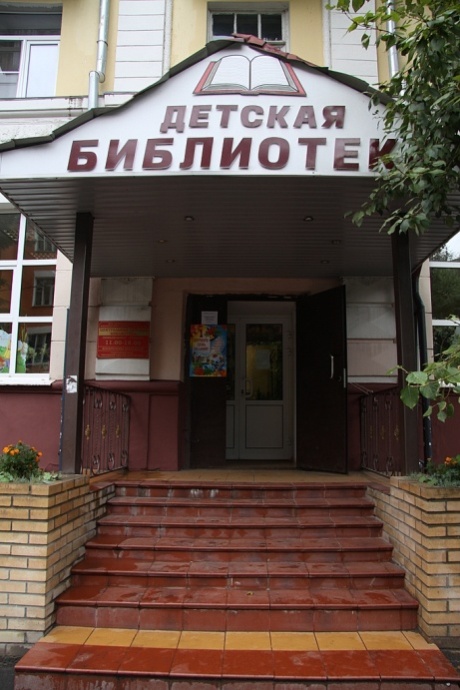 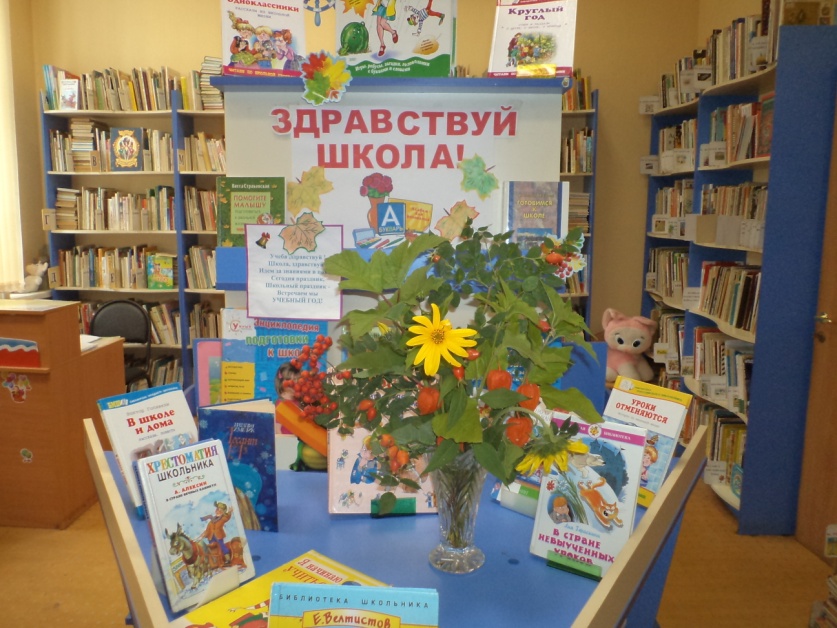 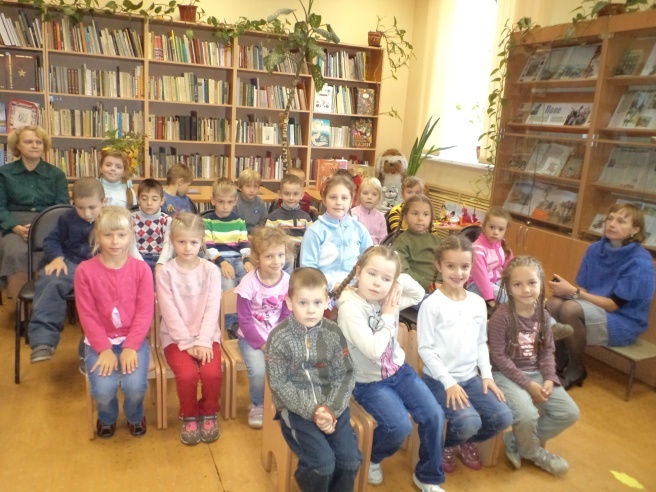 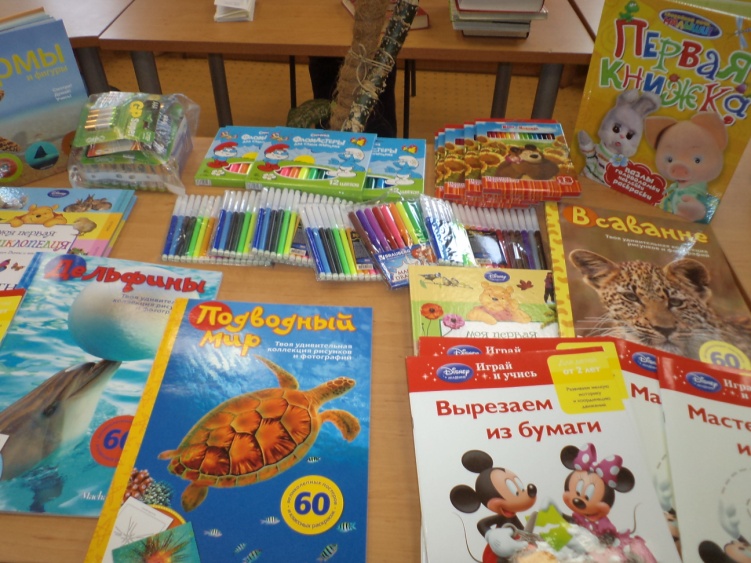 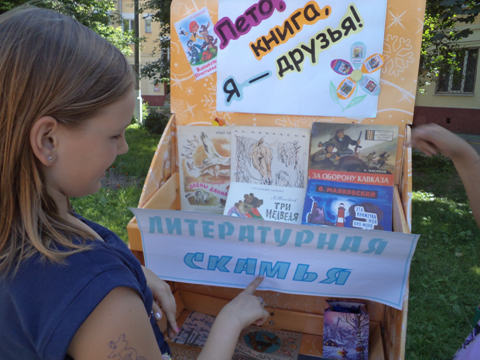 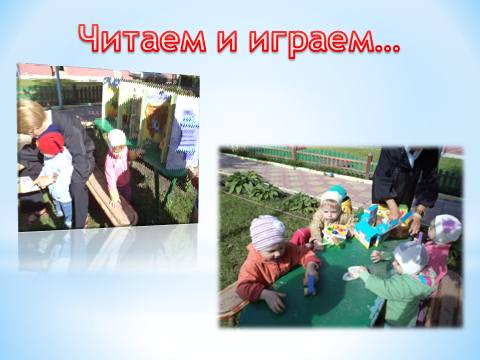 